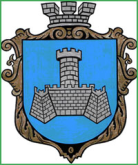 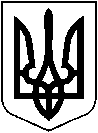 УКРАЇНА                                      ХМІЛЬНИЦЬКА   МІСЬКА РАДАВІННИЦЬКОЇ  ОБЛАСТІВИКОНАВЧИЙ  КОМІТЕТРІШЕННЯ“          “                         2020 р.	                                                                                  №                                                                             м.ХмільникПро часткове звільнення  гр. Кучми А.В.від оплати   за харчування  її  дитини  в ДНЗ  №5            Розглянувши клопотання начальника управління освіти міської ради Коведи Г.І. від  року № 01-15/ 747 про часткове звільнення                                гр. Кучми Альони Володимирівни, члена сім’ї учасника антитерористичної операції, яка проживає в м.Хмільнику  по   провулку 3  Вугринівській, буд. 9, від оплати за харчування в закладі дошкільної освіти №5 « Вишенька  » її доньки  Кучми Каріни Ігорівни, відповідно до Комплексної програми підтримки учасників Антитерористичної операції, операції об’єднаних сил, осіб, які беруть ( брали ) участь у здійсненні заходів із забезпечення національної безпеки і оборони, відсічі і стримування  збройної агресії Російської Федерації у Донецькій та Луганській областях та членів їхніх сімей- мешканців Хмільницької міської об’єднаної територіальної громади на  2018-2020 рр. ,  затвердженої рішенням  44 сесії   Хмільницької міської ради                           7 скликання від   року  № 1176 ( зі змінами ),  п.п. 4.2.2 Додатку №3 Порядку використання коштів місцевого бюджету, передбачених  на фінансування заходів комплексної програми підтримки учасників Антитерористичної операції, операції  об’єднаних сил,  осіб, які беруть (брали) участь у здійсненні заходів із забезпечення національної безпеки і оборони, відсічі і стримування збройної агресії Російської Федерації у Донецькій та Луганській областях  та членів їхніх сімей – мешканців Хмільницької міської об’єднаної територіальної громади  на   2018-2020рр. , затвердженого рішенням 60 сесії міської ради 7 скликання від 19.02.2019 р. № 1916, та  п.7 Додатку до рішення 59 сесії міської рад 7 скликання від 14 січня 2019 року №1885  « Про затвердження Порядку організації харчування в закладах освіти Хмільницької міської об’єднаної територіальної громади у новій редакції », керуючись ст.5 Закону України «Про охорону дитинства», ст.32, ст.34, ст.59 Закону України                        « Про місцеве самоврядування в Україні», виконком міської ради                                                  В И Р І Ш И В :1.Звільнити гр. Кучму Альону Володимирівну, члена сім’ї учасника  антитерористичної операції,  від оплати за харчування її доньки Кучми  Каріни Ігорівни,  р.н., в закладі дошкільної освіти №5  «Вишенька» на                            50 відсотків від встановленої батьківської плати  з   року                          по   року. 2. Контроль за виконанням цього рішення покласти на заступника міського голови з питань діяльності виконавчих органів міської ради відповідно до розподілу обов’язків, супровід виконання доручити управлінню освіти міської ради  ( Коведа Г.І.).               Міський голова                                                     Сергій Редчик 